Climatología y Meteorología. Segunda EvaluaciónProfesor: José Luis Santos, Ph.D.Indique si cada una de las siguientes frases es verdadera o Falsa, justifique su respuesta.La radiación que llega del sol es de onda corta, y la radiación que emite la Tierra es Onda larga.Si el CO2 absorbiera onda corta y dejara pasar onda larga, la Tierra se enfriaría.La radiación que llega del sol es mayor que la que emite la Tierra en latitudes altas.La Tierra nunca ha tenido temperaturas del Aire tan altas como las que tenemos actualmenteEn nuestro país debemos priorizar la mitigación al Cambio Climático, antes que la adaptaciónLa tecnología para los carros eléctricas es reciente  y no ha sido probada lo suficienteLos biocombustibles reducen el uso del petróleo pero no disminuyen drásticamente las emisionesEl Océano abierto tiene una productividad primaria que casi equivale a la de los desiertos.Los bosques tropicales tienen gran cantidad de nutrientes, por lo que si se talan árboles otras especies vegetales podrían desarrollarse.Los monocultivos son más propensos al ataque de plagas, bacterias y hongosEn base a los climogramas mostrados conteste lo siguiente: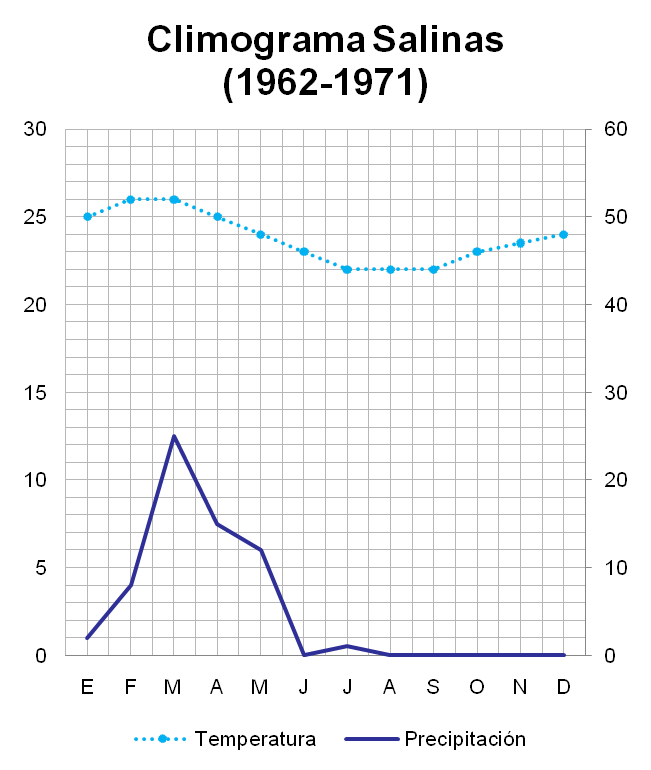 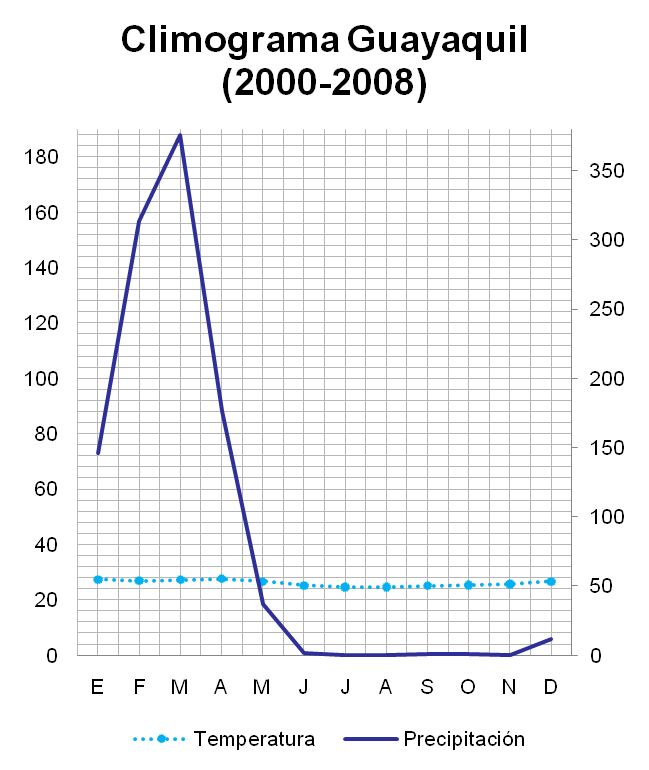 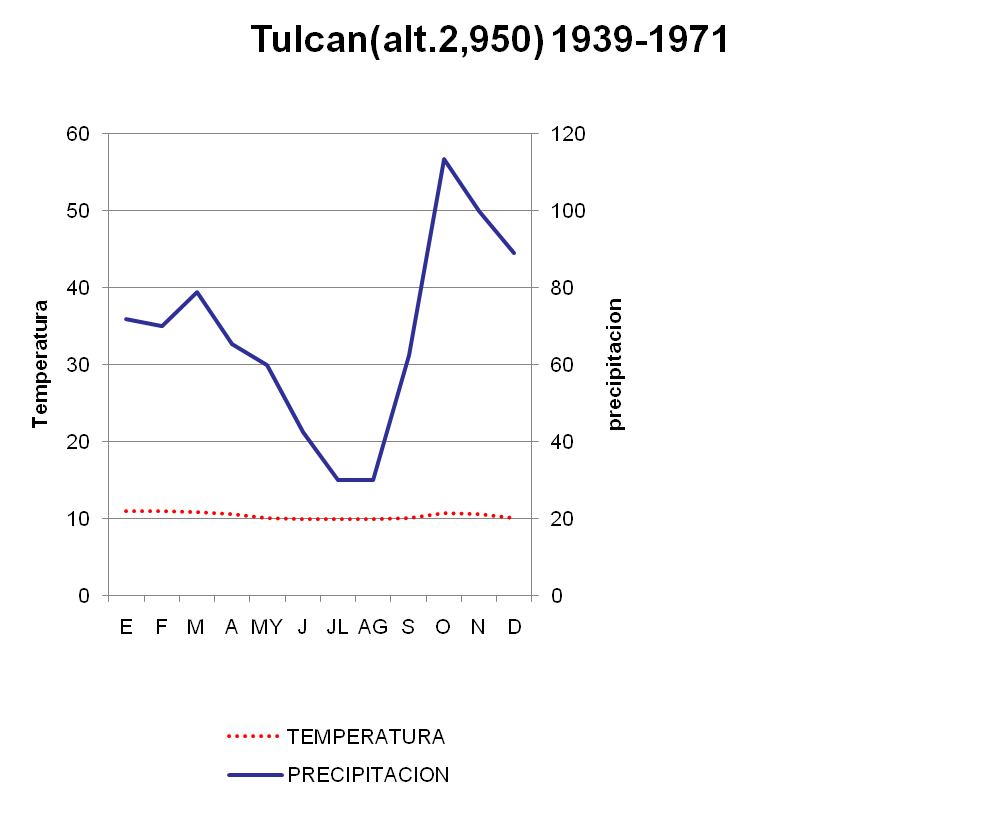 Identifique cual diagrama corresponde a Salinas, Guayaquil y Tulcán, justifique su respuesta.Identifique en cada diagrama cuales son los factores mas importantes que determinan su formaIdentifique el Inicio y la duración de la temporada de lluvias en cada caso.Explique porque hay dos picos de precipitación en el diagrama c) y solo uno en los otros dos sitiosCuál es el rango anual de temperatura para el gráfico b)?Cuál estación tiene el mayor total anual de precipitación?Indique si esta de acuerdo o no con cada una de estas afirmaciones, justifique su respuesta:La Tierra ha pasado por grandes cambios climáticos en su historia, pasando desde edades de hielo, hasta temperaturas más altas que las actuales, y los animales y plantas se han podido adaptar, por lo que el Cambio Climático antropogénico no presente una amenaza para ellos.Tomando en cuenta el número de accidentes ocurridos, el riesgo para la salud, los costos económicos y el impacto al cambio climático, la energía nuclear es mejor que la energía hidráulica para producir electricidad.La Geoingeniería, en especial la reforestación de miles de hectáreas para aumentar los sumideros de carbonos tiene más desventajas que ventajas, por lo que debemos descartarla de plano.